This activity will help students develop a deeper understanding of what a GAP year is and how to utilize it to its full potential. This lesson will allow students to showcase their learning experiences, self-discovery, and related career exploration that can be completed during a GAP year by exploring the ‘Your Path After High School’ Guide in myBlueprint.LEARNING GOALS:Students will explore the ‘Your Path After high School’ Guide in myBlueprint to:1.     Identify potential post-secondary pathways 2.     Compare two (2) GAP year possibilities and identify their commonalities and differences3.   	 Select one (1) specific GAP year possibility that interests them the most, and provide two (2) reasons why this option may be the best fit for themGetting Started with myBlueprint:Have students visit myBlueprint using their district landing page:www.myBlueprint.ca/anglophoneeastwww.myBlueprint.ca/anglohonewest  www.myBlueprint.ca/anglophonenorthwww.myBlueprint.ca/anglophonesouth www.myBlueprint.ca/dsfne www.myBlueprint.ca/dsfno www.myBlueprint.ca/francophonesud Click School Account Log InLog in using your school district credentialsMATERIALS:●    Computers, tablets, or mobile devices●    Handout [A] - My Path After High SchoolHandout [B] - GAP Year Possibilities ComparisonINSTRUCTIONS: As a class, discuss “What is a GAP year?” and “How can I benefit from taking a GAP year?” You may wish to explore the following blog article: What is a GAP year? You may wish to use the following discuss the following key components of a GAP year:Work away from home or stay at home and widen financial optionsVolunteer at home or abroadTravel to different parts of the world and learn another language Explore a skilled trade or get an internship to test drive a careerDuring a whole-group discussion, co-create a definition of a GAP year and discuss some possible benefits of taking a GAP year after high school. Examples of benefits include:Experience a different cultureBecome more financially awareExplore and discover hidden passions Time for reflection on post-secondary interestsDistribute Handout [A] and [B] to students. Ask students to log in to myBlueprint and selection Guides > Your Path After High SchoolInvite students to read individually the first tab on the Your Path After High School Guide and complete Handout [A] - My Options After High School. They should add the co-created definition of a GAP year to their handout.Ask students to review and explore the list of links related to GAP year possibilities and complete Handout [B] - GAP Year Possibilities Comparison to analyze and compare two different GAP year possibilities.Once students have completed Handout [B], have them share the GAP year link they found most interesting in their Career Portfolio and add a reflection. HANDOUT [A] - My Path After High SchoolRead the My Path After High School Guide in myBlueprint by:Clicking Home > Guides > Select My Path After High School After reading the Your Path After High School Guide in myBlueprint, complete the following questions1. The graphic organizer in the Your Path After High School Guide displays four (4) pathways you can select during your GAP year: Work, volunteer, travel, and explore. Identify one category that interests you the most, and explain why this pathway interests you. __________________________________________________________________________________________________________________________________________________________________________________________________________________________________________2. Based on the GAP year category you selected in question 1, provide two (2) specific examples of what you could do if you selected this pathway.__________________________________________________________________________________________________________________________________________________________________________________________________________________________________________3.  What are two (2) potential transferable skills that you can develop by choosing this pathway? Explain why you think these skills will be developed during this GAP year pathway.__________________________________________________________________________________________________________________________________________________________________________________________________________________________________________HANDOUT [B] - GAP Year possibilities Comparison Open and explore two (2) of the links provided in the Your Path After High School guide under the Gap year possibilities heading (i.e. Discover Year, International Experience Canada). Identify three (3) commonalities and two (2) differences between these opportunities.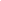 2. Once you have completed the Venn diagram, take a picture or upload your electronic copy to your Career Portfolio in myBlueprint: Select Home > Portfolios from the left-hand navigation menu in their student accountClick to open your Career PortfolioClick Add Box > Add Media > Upload photo of venn-diagram 3.  Click + Add Reflection at the bottom right corner of your Venn Diagram box. Your reflection should    include your answers to the two (2) reflection prompts below:What could be a challenge of taking GAP year?What could be a benefit of a taking GAP year?How does comparing the similarities and differences of two potential GAP year choices help you make a more informed decision?Teacher Led  XRequires Computer  XRequires myBlueprint.ca XWhat is a GAP year? _________________________________________________________________________________________________________________________________________________________________________________________________________________________________________________________